ČETRTEK, 2.4.20202. april je mednarodni dan knjig za otroke. Hkrati je tudi rojstni dan, enega velikih pravljičarjev Hansa Christiana Andersena.Tudi mi se bomo spomnili nanj in prebrali oz. poslušali njegovo pravljico, ter se nekaj o njem tudi naučili. SLOVENŠČINAGLASNO BERI!Hans Christian AndersenRodil se je 2. aprila 1805 na Danskem. Mati in oče sta hotela, da bi postal krojač, on pa je želel postati pesnik in igralec. Napisal je nekaj romanov in gledaliških iger, a ga najbolj poznamo po pravljicah za otroke. Prvo zbirko pravljic je izdal, ko je bil star 30 let. Napisal je več kot 150 pravljic. Umrl je 4. avgusta 1875.  Je eden najbolj znanih pisateljev na svetu.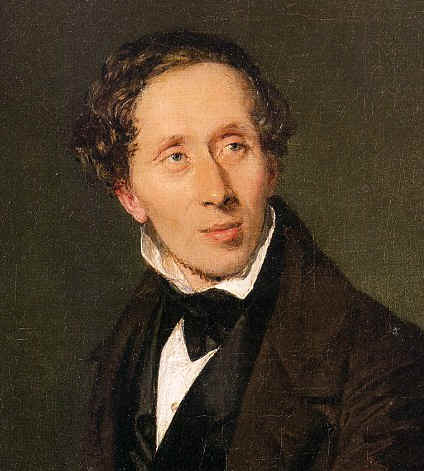 Obkroži ali ustno odgovori!Kje se je rodil Andersen?na Danskemv Francijiv Slovenijiv ItalijiKaj je bil Andersen?krojačvrtnarpisateljStarši so želeli, da bi postal pisatelj.daneNajbolj ga poznamo po pisanju spisov.daneNapisal je pravljico Grdi raček.daneAndersen ni zelo znan pisatelj.danePOSLUŠAJ PRAVLJICO (na spodnji povezavi)https://youtu.be/yzsFYTUyFEcPotem dopolni učni list…..če ne moreš natisniti, odgovore napiši v zvezek za slovenski jezik.H. C. Andersen:  BEDAK JURČEKOb vsaki sličici napiši kratko poved ali dve, ki nam bo povedala, kaj se je v pravljici dogajalo.  MATEMATIKANaloga: Potrebuješ  zvezek s kvadratki.V zvezek napiši VajaNatančno si oglej spodnjo sliko ter v preglednici poišči, koliko stane kakšna stvar.V zvezek odgovori na vsa tri vprašanja. Vprašanja ne prepisuj.Odgovore oštevilči. (1.,2.,3.)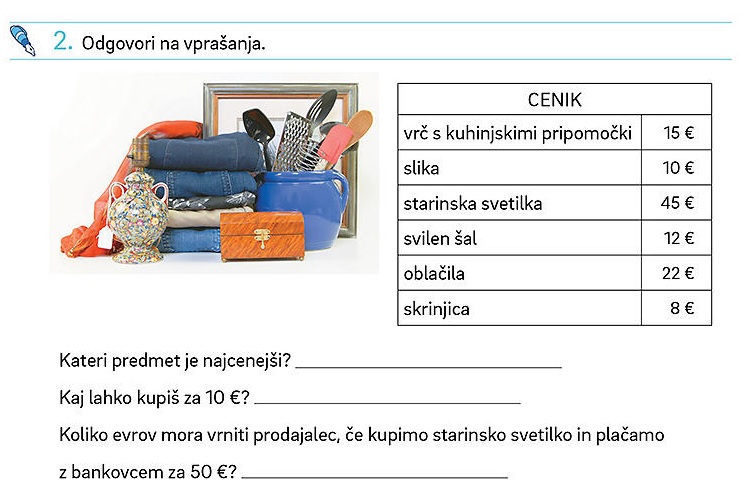 Rešuj v RJI str. 22OKOLJELetni časi – nastopila je pomladnaloge:oglej si predstavitev pomladnih cvetlic  (priloga) in v zvezek (ni potrebno pisati naslova, ker si ga že)  nariši vsaj tri pomladne cvetlice in zraven zapiši njihovo ime (lahko narišeš tudi kakšno, ki je ni v predstavitvi in jo poznaš). ŠPORTCILJ: Učenec izvaja različne vaje.- VZDRŽLJIVOSTIzbiraš lahko med hojo, tekom, kolesom.Vajo lahko delaš na mestu (tek), uporabiš sobno kolo (če ga imaš).- Naredi 8 vaj ogrevanja, ki jih izvajamo v šoli.Prični pri glavi in pojdi nato počasi naprej do nog. Vsako vajo ponovi 10 krat.- POLOŽAJ DESKE – IZMENIČNI DVIG ROK IN NOG (leva noga-desna roka; desna noga-leva roka) Naredi 10 ponovitev za vsako stran.- Vaje za moč  IZPADNI KORAK                                    10 x naprej (leva, desna)     10 x nazaj (leva, desna)10 x vstran (leva, desna)   - Raztezanje; kroženje z boki.Naredi 8 krogov levo in osem krogov v desno smer.Še nekaj idej za vaje, pa najdeš tukaj:https://www.lilibi.si/solska-ulica/sport/igra-in-vaje MED VADBO PIJ ZADOSTNO KOLIČINO VODE!OPB, četrtek, 2. 4. 2020Pozdravljeni. Danes je že četrtek. Še malo pa bo spet vikend kako ste? Ste se že navadili na šolo na daljavo? Kar zapomnite si tole šolanje in vse prigode, ki jih boste doživeli, kajti to boste potem lahko pripovedovali vašim otrokom.Pa poglejmo, kaj sem vam pripravila za današnji dan.Verjetno ne veste, ampak danes je mednarodni dan knjig za otroke, zato bo današnji dan namenjen branju vaše najljubše knjige. Če pa le te nimaš doma bo dobra katerakoli druga otroška knjiga in jo preberi. Rolice od WC papirja vedno pridejo prav. Tudi danes nekaj naredi iz njih. Prilagam nekaj primerov. Izbira je tvoja.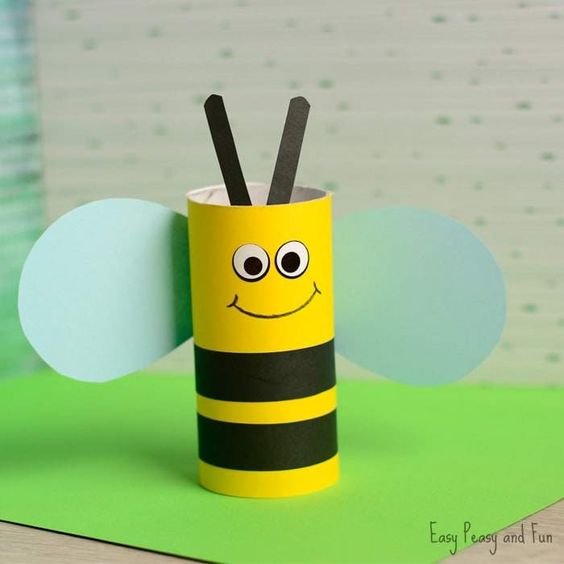 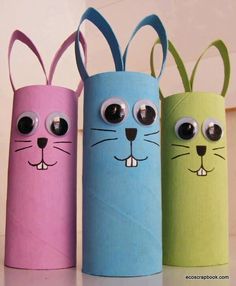 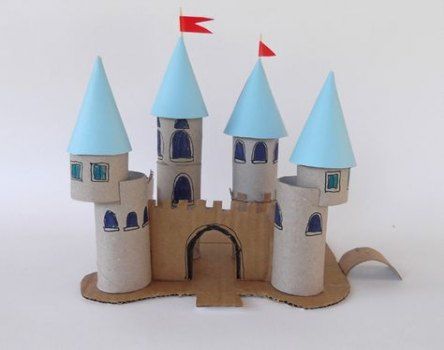 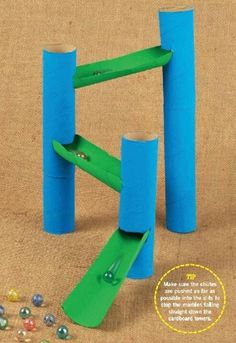 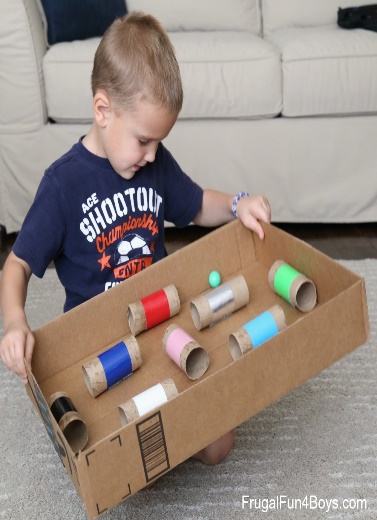 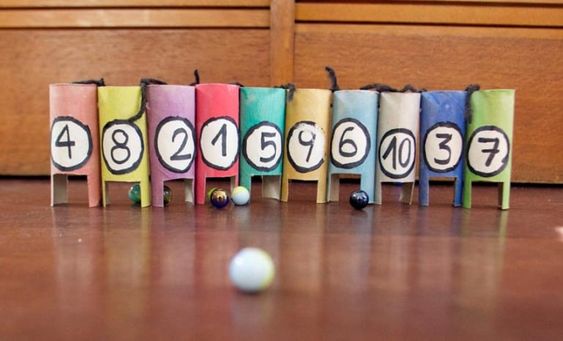 Ker je danes ponovno lepo vreme se odpravite na sprehod. V gozdu je lahko prijetno. Lahko se greste gozdne olimpijske igre. Le kgo bo nosil gozdno olimpijsko medaljo? 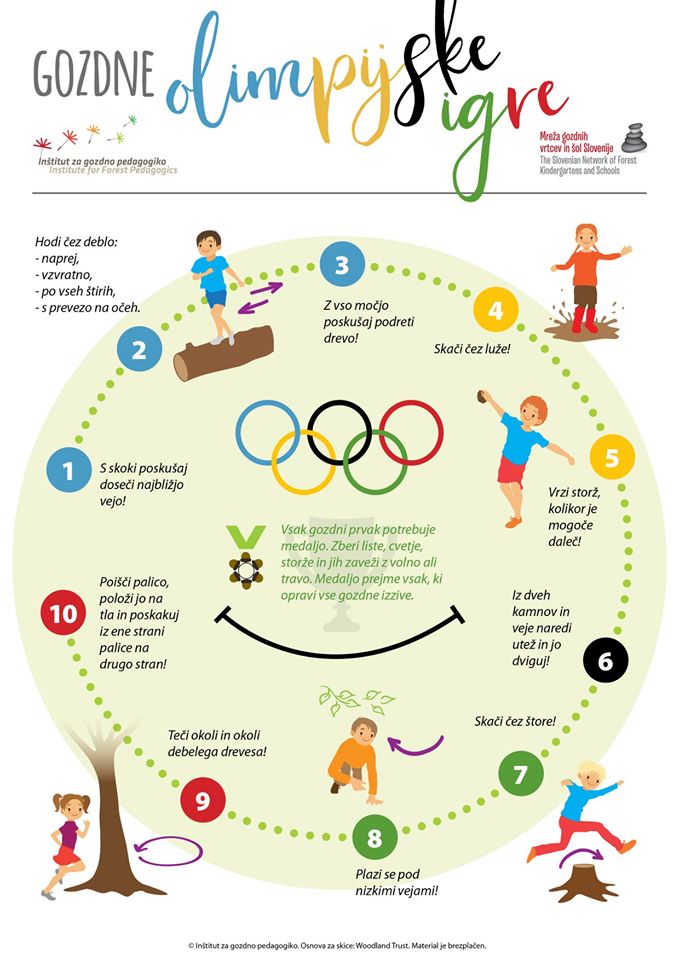 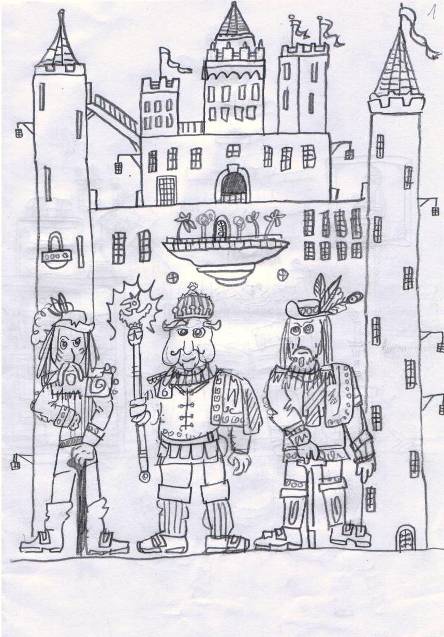 V stari graščini je živel stari graščak, ki je imel dva sinova.Želela sta se poročiti s kraljevo hčerjo.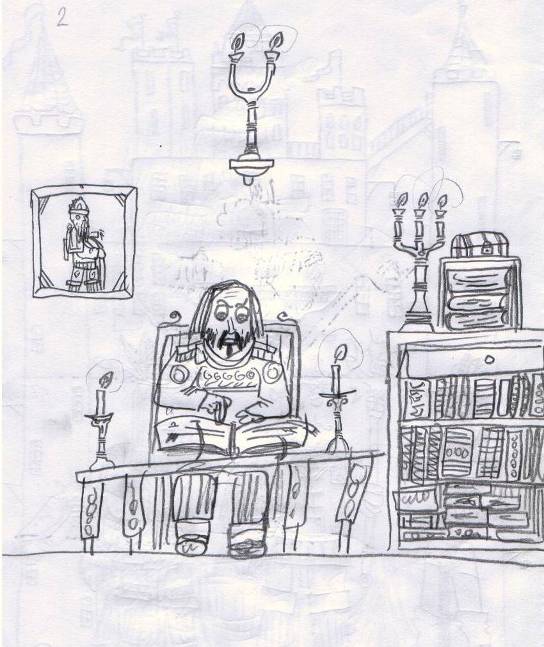 Kakšen je bil prvi brat?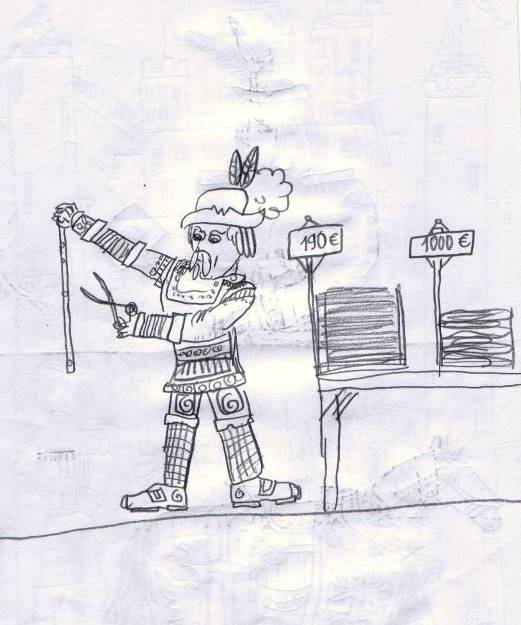 Kakšen je bi drugi brat?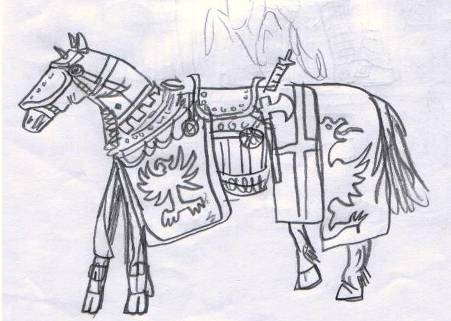 Stari očka podaril prvemu bratu črnega  konja in drugemu belega konja. Zajahala  sta konja in se odpravila snubit kraljično.Tretji brat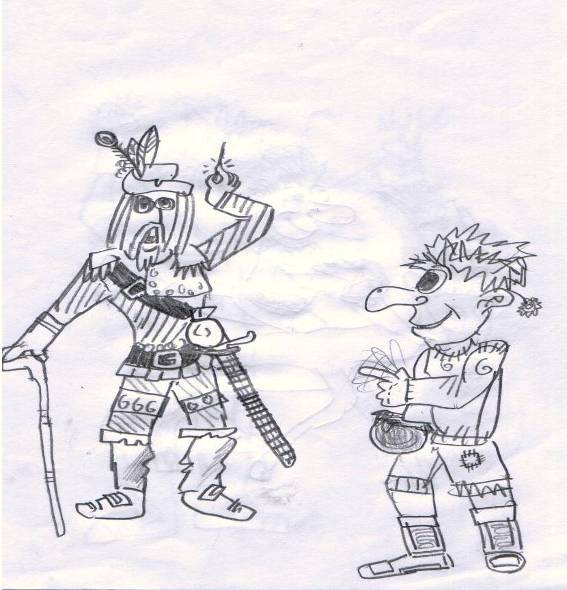 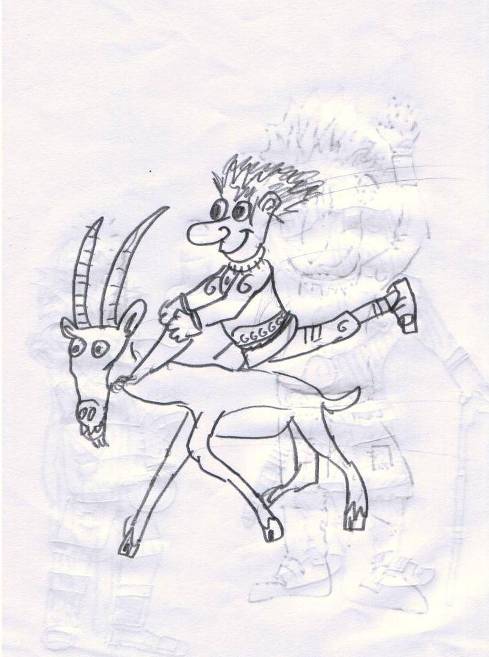 Ker bedak Jurček ni dobil konja, je 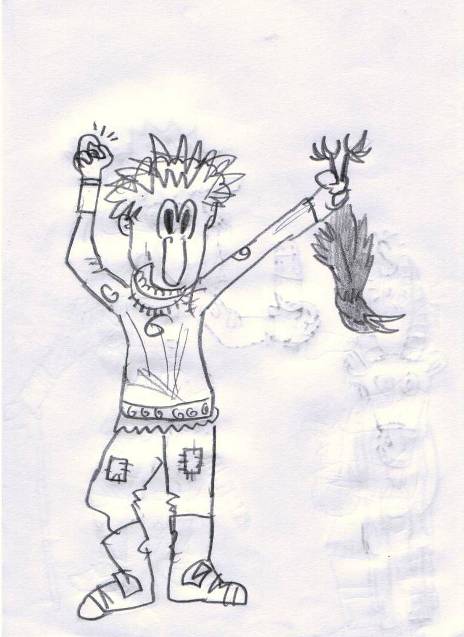 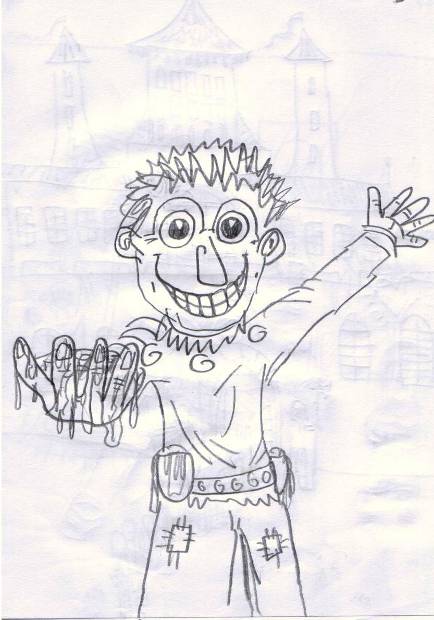 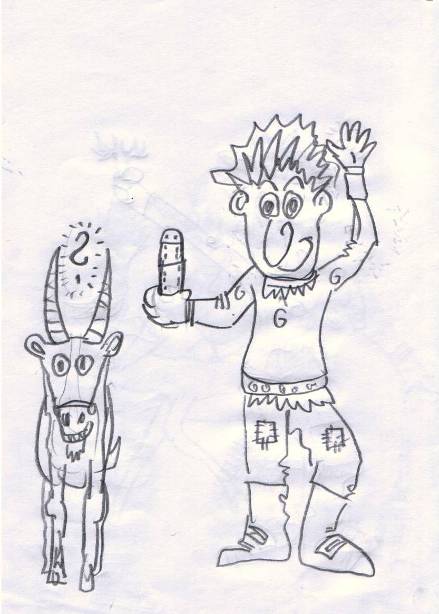 Kaj je bedak Jurček našel ob poti?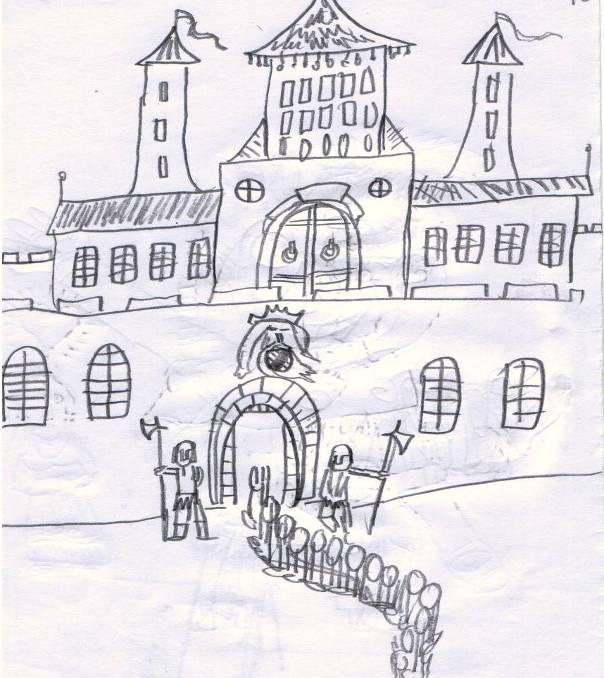 Pred kraljičinim gradom se je vila dolga vrsta snubcev. Ob prihodu je vsak dobil svojo številko.Vendar je vsak snubec, takoj ko je stopil pred kraljično, pozabil govoriti.Kaj se je zgodilo z bratoma, ko sta stopila pred kraljično?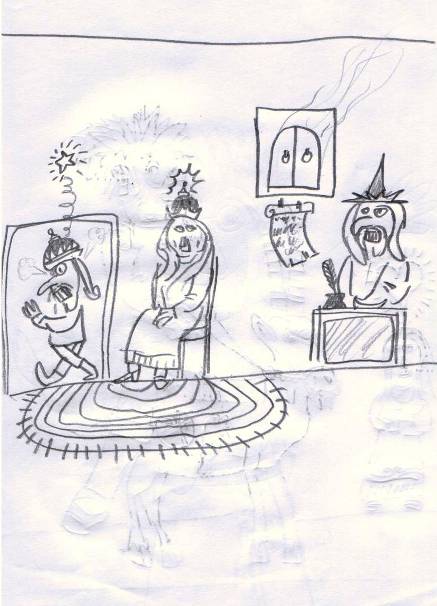 Zakaj je kraljična izbrala bedaka Jurčka?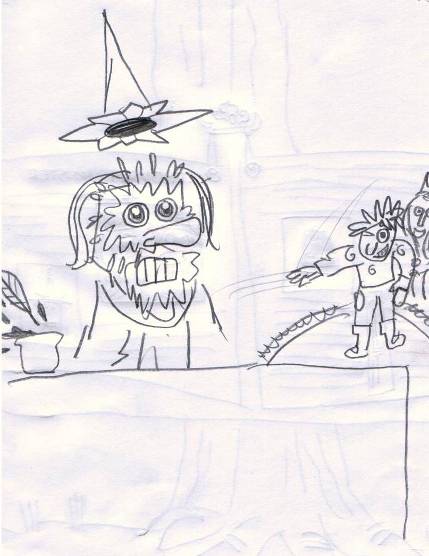 